Publicado en Madrid el 15/03/2018 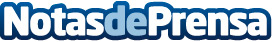 Regalar canciones personalizadas, un fenómeno que se disparará el Día del PadreFrente a los regalos más tradicionales, las canciones ‘a medida’ se abrirán camino este 19 de marzo como uno de los obsequios más solicitados. En ‘Te Compongo Tu Canción’ han experimentado un aumento sensible en su demanda

Datos de contacto:ManuelaNota de prensa publicada en: https://www.notasdeprensa.es/regalar-canciones-personalizadas-un-fenomeno Categorias: Nacional Música Sociedad Madrid Entretenimiento Emprendedores http://www.notasdeprensa.es